 สมุดรายงานเหตุการณ์ประจำวัน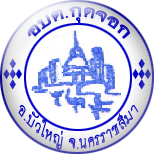 การเข้าเวรยามในช่วงเวลาพักเที่ยง นอกเวลาราชการ วันหยุดราชการ                              (วันเสาร์ – อาทิตย์ และวันหยุดนักขัตฤกษ์)ประจำเดือนพฤษภาคม 2563งานธุรการ สำนักงานปลัด องค์การบริหารส่วนตำบลกุดจอก อำเภอบัวใหญ่ จังหวัดนครราชสีมา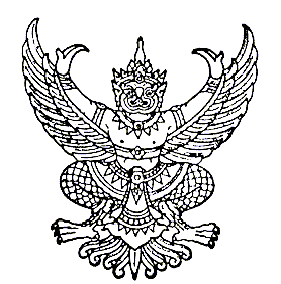 คำสั่งองค์การบริหารส่วนตำบลกุดจอก          ที่  132/2563เรื่อง  แต่งตั้งเจ้าหน้าที่ปฏิบัติงานบริการประชาชนในช่วงเวลาพักเที่ยง นอกเวลาราชการ วันหยุดราชการ           และวันหยุดนักขัตฤกษ์  ประจำเดือนพฤษภาคม 2563………………………………		ด้วยรัฐมนตรีว่าการกระทรวงมหาดไทย ได้กำหนดนโยบายการปรับขยายเวลาการให้บริการประชาชนนอกเวลาราชการ เพื่อปฏิบัติให้เป็นไปตามนโยบายการปฏิรูประบบราชการของรัฐบาล และเป็นการสร้างมาตรการเชิงรุกในการให้บริการและเพื่ออำนวยความสะดวกแก่ประชาชนด้านการบริการ ตลอดจนเป็นการดูแลและรักษาสถานที่และทรัพย์สินของทางราชการในช่วงพักกลางวัน ของวันทำงานราชการ ตั้งแต่เวลา 12.00 – 13.00 น. และเวลา 16.30-17.30 น. และเปิดบริการในวันเสาร์ – อาทิตย์ วันหยุดนักขัตฤกษ์ และเวลากลางคืน เพื่อให้เป็นไปตามพระราชกฤษฎีกาว่าด้วยหลักเกณฑ์และวิธีการบริหารกิจการบ้านเมืองที่ดี พ.ศ. 2546 และระเบียบว่าด้วยการรักษาความปลอดภัยแห่งชาติ พ.ศ.2552 ดังนั้น เพื่อให้การปฏิบัติงานขององค์การบริหารส่วนตำบลกุดจอก ดำเนินไปด้วยความเรียบร้อย         จึงแต่งตั้งให้พนักงานส่วนตำบล ลูกจ้าง พนักงานจ้าง องค์การบริหารส่วนตำบลกุดจอก ได้ปฏิบัติหน้าที่ดังนี้ (ตามบัญชีแนบท้ายคำสั่งนี้)1.ให้บริการประชาชนในการรับคำร้อง หรือช่วยเหลือในการกรอกแบบฟอร์มคำร้องต่างๆ และอำนวยความสะดวกแก่ประชาชนที่มาติดต่อราชการให้ได้รับความพึงพอใจสูงสุด2.อำนวยความสะดวกให้กับประชาชน ผู้มาติดต่อขอรับบริการอินเตอร์เน็ตตำบลให้เป็นไปด้วยความ เรียบร้อยพร้อมทั้งบันทึกชื่อประชาชนผู้ขอรับบริการในสมุดบันทึกเพื่อเสนอให้ผู้บังคับบัญชาได้รับทราบต่อไป3.ให้บริการ การยืมสิ่งของ หรือพัสดุ แก่ประชาชน (เฉพาะกรณีโต๊ะ เก้าอี้ เต้นท์ แผงกั้นจราจร)กรณีอื่นให้เสนอผู้บังคับบัญชา และผู้รับผิดชอบเกี่ยวกับพัสดุที่เกี่ยวข้อง โดยให้บันทึกรายละเอียดในสมุดบันทึกการปฏิบัติงาน และจัดทำเอกสารการยืมพัสดุให้ถูกต้องตามระเบียบต่อไป4.ให้ผู้ปฏิบัติหน้าที่สับเปลี่ยนหมุนเวียนกันตามความเหมาะสม ห้ามละทิ้งเวรโดยเด็ดขาด หากไม่สามารถปฏิบัติหน้าที่ได้ให้บันทึกเสนอสับเปลี่ยนเวรกับผู้อื่นได้ โดยต้องได้รับการอนุมัติจาก นายกองค์การบริหารส่วนตำบล      กุดจอก  จึงสับเปลี่ยนกันได้5.ให้ผู้มีหน้าที่อยู่เวรยามบันทึกการปฏิบัติงานบริการประชาชนในช่วงเวลาพักเที่ยง วันหยุดราชการ และวันหยุดนักขัตฤกษ์ บันทึกเหตุการณ์ในสมุดบันทึกการอยู่เวรและลงลายมือชื่อ เพื่อเสนอต่อปลัดองค์การบริหารส่วนตำบลกุดจอก ดังนั้น ให้ผู้รับการแต่งตั้งตามคำสั่งนี้ ปฏิบัติหน้าที่โดยเคร่งครัด โดยให้อยู่ในความควบคุมดูแลของพันจ่าเอกธัญพิสิษฐ์  เพ็งที ปลัดองค์การบริหารส่วนตำบลกุดจอก หากพบปัญหา และอุปสรรคเกิดขึ้นให้รายงาน                  ให้ผู้บังคับบัญชาทราบโดยทันที ทั้งนี้  ตั้งแต่วันที่  1  เดือน  พฤษภาคม  พ.ศ. 2563  เป็นต้นไป			สั่ง    ณ    วันที่  27  เดือน  เมษายน  พ.ศ. 2563        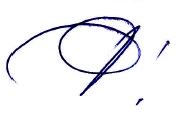                                                            (นายสมศักดิ์   เสาทองหลาง)				           นายกองค์การบริหารส่วนตำบลกุดจอก                -๒-รับทราบคำสั่ง  ที่ 132/๒๕๖3   ลงวันที่  27  เมษายน  ๒๕๖3๑. นายชานน   ไกรกลาง............................................(สำนักงานปลัด)๒. นางนันท์นภัส  ตระกูลเสถียร.................................. (กองคลัง) ๓. นายณัฐพร  หน่วงกระโทก.....................................(กองช่าง)๔. นางอนงค์นาฏ    บุญผุด....................................... (กองการศึกษาฯ)๕. นายจตุรวิธ   ต่อชีพ................................................(กองสวัสดิการสังคม)๖. น.ส.ศรีมนัส    สืบมา.............................................(ตรวจสอบภายใน)รายชื่อผู้อยู่เวรยาม ของพนักงานส่วนตำบล  ลูกจ้างประจำและพนักงานจ้างองค์การบริหารส่วนตำบลกุดจอก อำเภอบัวใหญ่ จังหวัดนครราชสีมา                                             เวลากลางวันรายชื่อผู้ตรวจเวรยาม เวลากลางวันรายชื่อผู้อยู่เวรยาม ของพนักงานส่วนตำบล  ลูกจ้างประจำและพนักงานจ้างองค์การบริหารส่วนตำบลกุดจอก อำเภอบัวใหญ่ จังหวัดนครราชสีมาเวลากลางคืนรายชื่อผู้ตรวจเวรยาม เวลากลางคืนบัญชีผู้อยู่เวรยามและตรวจเวรยาม ประจำเดือน พฤษภาคม 2563เวลาพักเที่ยง วันหยุดราชการ และวันหยุดนักขัตฤกษ์แนบท้ายคำสั่งที่  132/2563  ลงวันที่  27  เมษายน  2563เวลากลางวัน-2-  (นายสมศักดิ์   เสาทองหลาง)				        นายกองค์การบริหารส่วนตำบลกุดจอก  บัญชีผู้อยู่เวรและตรวจเวร ประจำเดือน พฤษภาคม 2563แนบท้ายคำสั่งที่  ๑๓๒/2563 ลงวันที่  ๒๗ เมษายน 2563เวลากลางคืน       (นายสมศักดิ์   เสาทองหลาง)				           นายกองค์การบริหารส่วนตำบลกุดจอก  บันทึกรายงานเหตุการณ์ประจำวันช่วงเวลาพักเที่ยง นอกเวลาราชการ วันหยุดราชการ และวันหยุดนักขัตฤกษ์  ประจำเดือนพฤษภาคม พ.ศ. 2563องค์การบริหารส่วนตำบลกุดจอก ตำบลกุดจอก อำเภอบัวใหญ่ จังหวัดนครราชสีมา-๒--๓--๔--๕-บันทึกรายงานเหตุการณ์ประจำวันเวลากลางคืนประจำเดือนพฤษภาคม พ.ศ. 2563องค์การบริหารส่วนตำบลกุดจอก ตำบลกุดจอก อำเภอบัวใหญ่ จังหวัดนครราชสีมา                                                                                                                   (นายสมศักดิ์   เสาทองหลาง)                                                                                                          นายกองค์การบริหารส่วนตำบลกุดจอกที่ชื่อ-สกุลตำแหน่งหมายเลขโทรศัพท์สำนักงานปลัด1นางจิราภรณ์     จันทร์ดานักจัดการงานทั่วไปชำนาญการ09-5609-39452นางชนิสรา          ไกรกลางนักทรัพยากรบุคคลชำนาญการ09-592164663น.ส.ปรัศนีญา       ยอดป้องเทศเจ้าพนักงานธุรการชำนาญงาน08-724784074น.ส.ชลธิชา          แหมไธสงนิติกรชำนาญการ09-4941-66535น.ส. ณิภา         คิดการคนงานทั่วไป 08-3792-2784กองคลัง6น.ส. วริศรา       นาคำเจ้าพนักงานพัสดุปฏิบัติงาน08-4474-39737นางรุจี             รัตนะเจ้าพนักงานการเงินและบัญชี 08-1955-81358นางปทุมวัล        ทองนอกผู้ช่วยเจ้าพนักงานจัดเก็บรายได้ 06-2561-44989นางสาวเพ็ญนภา   สมพงษ์ผู้ช่วยเจ้าพนักงานพัสดุ09-0295-6023กองช่าง10นางสุมิตรา       ไพรามเจ้าพนักงานธุรการ ปฏิบัติงาน08-1065-4714กองการศึกษา11นางสาวปทุมพร   ไชยรัตน์นักวิชาการศึกษา ปฏิบัติการ09-0275-8889กองสวัสดิการสังคม12นางสาวปนิดา  เสาทองหลางนักพัฒนาชุมชนปฏิบัติการ08-2130740813นางสีไพร        แป้นนอกผู้ช่วยเจ้าพนักงานธุรการ08-4298-9794หน่วยตรวจสอบภายใน14น.ส.ศรีมนัส         สืบมานักวิชาการตรวจสอบภายในชำนาญการ08-4789-3095ที่ชื่อ-สกุลตำแหน่งหมายเลขโทรศัพท์1นายชานน   ไกรกลางหัวหน้าสำนักปลัด08-6016-72292นางนันท์นภัส      ตระกูลเสถียรผู้อำนวยการกองคลัง  (ต้น)09-4896-35493นางอนงค์นาฏ    บุญผุดผู้อำนวยการกองการศึกษา (ต้น)09-0286-70354นายจตุรวิธ       ต่อชีพผู้อำนวยการกองสวัสดิการสังคม  (ต้น)08-1877-72695นายณัฐพร  หน่วงกระโทกรองปลัด อบต. (ต้น)09-1434-9696ที่ชื่อ-สกุลตำแหน่งหมายเลขโทรศัพท์สำนักปลัด อบต.1นายชานน  ไกรกลางหัวหน้าสำนักปลัด08-6016-72292นายดำรงค์  ประจิตร์นักวิเคราะห์นโยบายฯ09-3334-08723นายวัชรินทร์  จันทร์ประทัศน์พนักงานขับรถยนต์๐๖-๓๖๓๙-๘๕๓๒กองคลัง4นายรัชชานนท์  พิมไธสงค์นักวิชาการเงินและบัญชีปฏิบัติการ09-1331-9069กองช่าง5นายสิทธิชัย  เทียมสุจริตชนนายช่างโยธาอาวุโส08-5469-5654กองการศึกษา6นายอมรินทร์  แป้นนอกเจ้าพนักงานธุรการ08-8475-5783กองสวัสดิการสังคม7นายจตุรวิธ  ต่อชีพผู้อำนวยการกองสวัสดิการสังคม  (ต้น)08-1877-7269ที่ชื่อ-สกุลตำแหน่งหมายเลขโทรศัพท์1พันจ่าเอกธัญพิสิษฐ์   เพ็งทีปลัด อบต.  (กลาง)09-5617-21542นายณัฐพร  หน่วงกระโทกรองปลัด อบต. (ต้น)09-1434-96963นายเพ็ชร  จัตุรัสรองนายก อบต.08-1062-70414นายสัม  ทิพพูสังข์รองนายก อบต.08-7963-3279  วัน/เดือน/ปีผู้อยู่เวรยามเวลา 12.00 - 13.00 น.นอกเวลาราชการเวลา 16.30-17.30 น.ผู้อยู่เวรยามวันหยุด เสาร์ - อาทิตย์เวลา 08.30-16.30 น.ผู้ตรวจเวรยามหมายเหตุวันศุกร์ที่ ๑ พฤษภาคม 2563    นางสาวปทุมพร ไชยรัตน์-นางนันท์นภัส  ตระกูลเสถียรวันเสาร์ที่ 2 พฤษภาคม ๒๕๖3-นางสาวปรัศนีญา ยอดป้องเทศนางสาวเพ็ญนภา สมพงษ์นางอนงค์นาฏ  บุญผุดวันอาทิตย์ที่ 3 พฤษภาคม 2563-นางสุมิตรา  ไพรามนางสาววริศรา  นาคำนายจตุรวิธ  ต่อชีพวันจันทร์ที่ 4 พฤษภาคม 2563-นางรุจี  รัตนะนางปทุมวัล  ทองนอกนายณัฐพร  หน่วงกระโทกวันอังคารที่ 5 พฤษภาคม ๒๕๖3นางสาวปนิดา  เสาทองหลาง-นายชานน  ไกรกลางวันพุธที่ 6 พฤษภาคม 2563-นางจิราภรณ์ จันทร์ดานางสาวณิภา  คิดการนางนันท์นภัส  ตระกูลเสถียรวันพฤหัสบดีที่ 7 พฤษภาคม  2563นางสีไพร  แป้นนอก-นางอนงค์นาฏ  บุญผุดวันศุกร์ที่ 8 พฤษภาคม 2563นางสาวศรีมนัส สืบมา-นายจตุรวิธ  ต่อชีพวันเสาร์ที่  ๙  พฤษภาคม 2563-นางสาวชลธิชา  แหมไธสงนางชนิสรา  ไกรกลางนายณัฐพร  หน่วงกระโทกวันอาทิตย์ที่ ๑๐ พฤษภาคม 2563 -นางสาวปทุมพร ไชยรัตน์นางสาวศรีมนัส  สืบมานายชานน  ไกรกลางวันจันทร์ที่ ๑๑ พฤษภาคม  2563-นางสีไพร  แป้นนอกนางสาวปนิดา  เสาทองหลางนางนันท์นภัส  ตระกูลเสถียรวันอังคารที่ ๑๒ พฤษภาคม 2563นางจิราภรณ์  จันทร์ดา-นางอนงค์นาฏ  บุญผุดวันพุธที่ ๑๓ พฤษภาคม ๒๕๖3นางชนิสรา  ไกรกลาง-นายจตุรวิธ  ต่อชีพวันพฤหัสบดีที่ ๑๔ พฤษภาคม ๒๕๖3นางสาวปรัศนีญา  ยอดป้องเทศ-นายณัฐพร หน่วงกระโทกวันศุกร์ที่ ๑๕ พฤษภาคม 2563นางสาวชลธิชา แหมไธสง-นายชานน  ไกรกลางวันเสาร์ที่ 16 พฤษภาคม 2563-นางสาวปรัศนีญา ยอดป้องเทศนางสาวเพ็ญนภา สมพงษ์นางนันท์นภัส  ตระกูลเสถียรวันอาทิตย์ที่ 17 พฤษภาคม 2563-นางสุมิตรา  ไพรามนางสาววริศรา  นาคำนางอนงค์นาฏ  บุญผุดวัน/เดือน/ปีผู้อยู่เวรยามเวลา 12.00 - 13.00 น.นอกเวลาราชการเวลา 16.30 - 17.30 น.ผู้อยู่เวรยามวันหยุด เสาร์ - อาทิตย์เวลา 08.30-16.30 น.ผู้ตรวจเวรยามหมายเหตุวันจันทร์ที่ 18 พฤษภาคม 2563       นางสาวณิภา คิดการ-นายจตุรวิธ ต่อชีพวันอังคารที่ ๑๙ พฤษภาคม 2563นางสาววริศรา นาคำ-นายณัฐพร หน่วงกระโทกวันพุธที่ ๒๐ พฤษภาคม 2563นางรุจี รัตนะ-นายชานน  ไกรกลางวันพฤหัสบดีที่ ๒๑ พฤษภาคม 2563นางปทุมวัล ทองนอก-นางนันท์นภัส  ตระกูลเสถียรวันศุกร์ที่ ๒๒ พฤษภาคม ๒๕๖3นางสาวเพ็ญนภา สมพงษ์-นางอนงค์นาฏ  บุญผุดวันเสาร์ที่ ๒๓ พฤษภาคม 2563-นางรุจี  รัตนะนางปทุมวัล  ทองนอกนายจตุรวิธ  ต่อชีพวันอาทิตย์ที่ ๒๔ พฤษภาคม 2563-นางจิราภรณ์ จันทร์ดานางสาวณิภา  คิดการนายณัฐพร หน่วงกระโทกวันจันทร์ที่ ๒๕ พฤษภาคม 2563นางสุมิตรา ไพราม-นายชานน  ไกรกลางวันอังคารที่ ๒๖ พฤษภาคม 2563นางสาวปทุมพร ไชยรัตน์-นางนันท์นภัส  ตระกูลเสถียรวันพุธที่ ๒๗ พฤษภาคม 2563นางสาวปนิดา เสาทองหลาง-นางอนงค์นาฏ  บุญผุดวันพฤหัสบดีที่ ๒๘ พฤษภาคม 2563นางสีไพร แป้นนอก-นายจตุรวิธ  ต่อชีพวันศุกร์ที่ ๒๙ พฤษภาคม 2563นางสาวศรีมนัส สืบมา-นายณัฐพร หน่วงกระโทกวันเสาร์ที่ ๓๐ พฤษภาคม 2563-นางสาวชลธิชา  แหมไธสงนางชนิสรา  ไกรกลางนายชานน  ไกรกลางวันอาทิตย์ที่ 3๑ พฤษภาคม 2563-นางสาวปทุมพร ไชยรัตน์นางสาวศรีมนัส  สืบมานางนันท์นภัส  ตระกูลเสถียรวันวันที่วันที่วันที่วันที่วันที่ผู้อยู่เวรยาม (กลางคืน)เวลา 16.30-08.30 น.ผู้ตรวจเวรยาม(ตำแหน่ง)หมายเหตุจันทร์๔1๑๑๘2๕นายชานน  ไกรกลางนายสัม  ทิพพูสังข์(รองนายก อบต.)อังคาร๕1๒๑๙2๖นายดำรงค์  ประจิตร์พันจ่าเอกธัญพิสิษฐ์  เพ็งที(ปลัด อบต.)พุธ๖1๓2๐2๗นายวัชรินทร์  จันทร์ประทัศน์นายณัฐพร  หน่วงกระโทก(รองปลัด อบต.)พฤหัสบดี๗1๔2๑๒๘นายรัชชานนท์  พิมพ์ไธสงค์นายเพ็ชร  จัตุรัส(รองนายก อบต.)ศุกร์๑๘1๕2๒๒๙นายสิทธิชัย  เทียมสุจริตชนนายสัม  ทิพพูสังข์(รองนายก อบต.)เสาร์๒๙1๖2๓๓๐นายอมรินทร์  แป้นนอกพันจ่าเอกธัญพิสิษฐ์  เพ็งที(ปลัด อบต.)อาทิตย์๓๑๐1๗2๔๓๑นายจตุรวิธ  ต่อชีพนายณัฐพร  หน่วงกระโทก(รองปลัด อบต.)วัน/เดือน/ปีลงชื่อผู้อยู่เวรยามเวลา 12.00 - 13.00 น.และนอกเวลาราชการเวลา 16.30 - 17.30 น.บันทึกเหตุการณ์ประจำวันพักเที่ยง/นอกเวลาราชการลงชื่อผู้อยู่เวรยามวันหยุดเสาร์ - อาทิตย์เวลา 08.30 - 16.30 น.บันทึกเหตุการณ์ประจำวันวันหยุดเสาร์ - อาทิตย์ลงชื่อผู้ตรวจเวรยามผู้ตรวจเวรบันทึกเหตุการณ์ประจำวันหมายเหตุ1 พ.ค. 63นางสาวปทุมพร ไชยรัตน์...................................................................--นางนันท์นภัส ตระกูลเสถียร...........................................................................2 พ.ค. 63--น.ส.ปรัศนีญา ยอดป้องเทศ.....................................น.ส.เพ็ญนภา สมพงษ์.....................................1.............................2.............................นางอนงค์นาฎ   บุญผุด..........................................................................3 พ.ค. 63--นางสุมิตรา  ไพราม.....................................นางสาววริศรา  นาคำ.....................................1.............................2.............................นายจตุรวิธ  ต่อชีพ........................................................................4 พ.ค. 63--นางรุจี  รัตนะ.....................................นางปทุมวัล  ทองนอก.....................................1.............................2.............................นายณัฐพร หน่วงกระโทก..........................................................................5 พ.ค. 63นางสาวปนิดา เสาทองหลาง............................................---นายชานน ไกรกลาง...........................................................................6 พ.ค. 63--นางจิราภรณ์  จันทร์ดา.....................................นางสาวณิภา  คิดการ.....................................1.............................2.............................นางนันท์นภัส ตระกูลเสถียร.............................................................................วัน/เดือน/ปีลงชื่อผู้อยู่เวรยามเวลา 12.00 - 13.00 น.นอกเวลาราชการเวลา 16.30 - 17.30 น.บันทึกเหตุการณ์ประจำวันพักเที่ยง/นอกเวลาราชการลงชื่อผู้อยู่เวรยามวันหยุดเสาร์ อาทิตย์เวลา 08.30  -16.30 น.บันทึกเหตุการณ์ประจำวันวันหยุดเสาร์ อาทิตย์ลงชื่อผู้ตรวจเวรยามผู้ตรวจเวรบันทึกเหตุการณ์ประจำวันหมายเหตุ7 พ.ค. 63นางสีไพร แป้นนอก....................................................................--นางอนงค์นาฎ   บุญผุด...........................................................................8 พ.ค. 63นางสาวศรีมนัส สืบมา....................................................................--นายจตุรวิธ  ต่อชีพ..........................................................................9 พ.ค. 63--น.ส.ชลธิชา  แหมไธสง.....................................นางชนิสรา  ไกรกลาง.....................................1.............................2.............................นายณัฐพร หน่วงกระโทก...........................................................................10 พ.ค. 63--นางสาวปทุมพร  ไชยรัตน์.....................................นางสาวศรีมนัส  สืบมา.....................................1.............................2.............................นายชานน  ไกรกลาง..........................................................................11 พ.ค. 63--นางสีไพร  แป้นนอก.....................................นางสาวปนิดา เสาทองหลาง .....................................1.............................2.............................นางนันท์นภัส ตระกูลเสถียร..........................................................................วัน/เดือน/ปีลงชื่อผู้อยู่เวรยามเวลา 12.00 - 13.00 น.นอกเวลาราชการเวลา 16.30 - 17.30 น.บันทึกเหตุการณ์ประจำวันพักเที่ยง/นอกเวลาราชการลงชื่อผู้อยู่เวรยามวันหยุดเสาร์ อาทิตย์เวลา 08.30 - 16.30 น.บันทึกเหตุการณ์ประจำวันวันหยุดเสาร์ อาทิตย์ลงชื่อผู้ตรวจเวรยามผู้ตรวจเวรบันทึกเหตุการณ์ประจำวันหมายเหตุ1๒ พ.ค. 63นางจิราภรณ์ จันทร์ดา ....................................................................--นางอนงค์นาฎ   บุญผุด..........................................................................1๓ พ.ค. 63นางชนิสรา  ไกรกลาง....................................................................--นายจตุรวิธ    ต่อชีพ..........................................................................1๔ พ.ค. 63นางสาวปรัศนียา ยอดป้องเทศ ............................................................................--นายณัฐพร หน่วงกระโทก..........................................................................1๕ พ.ค. 63นางสาวชลธิชา แหมไธสง....................................................................--นายชานน ไกรกลาง...........................................................................1๖ พ.ค. 63--น.ส.ปรัศนีญา ยอดป้องเทศ..........................................น.ส.เพ็ญนภา สมพงษ์...........................................1.............................2.............................นางนันท์นภัส ตระกูลเสถียร..........................................................................1๗ พ.ค. 63--นางสุมิตรา  ไพราม...........................................นางสาววริศรา  นาคำ...........................................1.............................2.............................นางอนงค์นาฎ   บุญผุด..........................................................................1๘ พ.ค. 63นางสาวณิภา คิดการ....................................................................--นายจตุรวิธ  ต่อชีพ.........................................................................วัน/เดือน/ปีลงชื่อผู้อยู่เวรยามเวลา 12.00 - 13.00 น.นอกเวลาราชการเวลา 16.30  -17.30 น.บันทึกเหตุการณ์ประจำวันพักเที่ยง/นอกเวลาราชการลงชื่อผู้อยู่เวรยามวันหยุดเสาร์ อาทิตย์เวลา 08.30 - 16.30 น.บันทึกเหตุการณ์ประจำวันวันหยุดเสาร์ อาทิตย์ลงชื่อผู้ตรวจเวรยามผู้ตรวจเวรบันทึกเหตุการณ์ประจำวันหมายเหตุ๑๙ พ.ค. 63นางสาววริศรา นาคำ..................................................................--นายณัฐพร  หน่วงกระโทก...........................................................................2๐ พ.ค. 63นางรุจี รัตนะ..................................................................--นายชานน  ไกรกลาง..........................................................................2๑ พ.ค. 63นางปทุมวัล ทองนอก..................................................................--นางนันท์นภัส  ตระกูลเสถียร...........................................................................2๒ พ.ค. 63นางสาวเพ็ญนภา สมพงษ์...........................................……………………….--นางอนงค์นาฏ  บุญผุด..........................................................................2๓ พ.ค. 63--นางรุจี  รัตนะ.....................................นางปทุมวัล  ทองนอก.....................................1.............................2.............................นายจตุรวิธ  ต่อชีพ..........................................................................๒๔ พ.ค. 63--นางจิราภรณ์  จันทร์ดา.....................................นางสาวณิภา  คิดการ.....................................1.............................2.............................นายณัฐพร  หน่วงกระโทก.........................................................................2๕ พ.ค. 63นางสุมิตรา ไพราม...................................................................--นายชานน  ไกรกลาง...........................................................................วัน/เดือน/ปีลงชื่อผู้อยู่เวรยามเวลา 12.00 - 13.00 น.นอกเวลาราชการเวลา 16.30  -17.30 น.บันทึกเหตุการณ์ประจำวันพักเที่ยง/นอกเวลาราชการลงชื่อผู้อยู่เวรยามวันหยุดเสาร์ อาทิตย์เวลา 08.30 - 16.30 น.บันทึกเหตุการณ์ประจำวันวันหยุดเสาร์ อาทิตย์ลงชื่อผู้ตรวจเวรยามผู้ตรวจเวรบันทึกเหตุการณ์ประจำวันหมายเหตุ2๖ พ.ค.  63นางสาวปทุมพร ไชยรัตน์..................................................................--นางนันท์นภัส  ตระกูลเสถียร...........................................................................2๗ พ.ค. 63นางสาวปนิดา เสาทองหลาง..................................................................--นางอนงค์นาฏ  บุญผุด..........................................................................2๘ พ.ค. 63นางสีไพร แป้นนอก..................................................................--นายจตุรวิธ  ต่อชีพ..........................................................................2๘ พ.ค. 63นางสีไพร แป้นนอก..................................................................--นายจตุรวิธ  ต่อชีพ..........................................................................๒๙ พ.ค. 63นางสาวศรีมนัส สืบมา..................................................................--นายณัฐพร  หน่วงกระโทก..........................................................................๓๐ พ.ค. 63--น.ส.ชลธิชา  แหมไธสง.....................................นางชนิสรา  ไกรกลาง.....................................1.............................2.............................นายชานน  ไกรกลาง...........................................................................๓๑ พ.ค. 63--นางสาวปทุมพร  ไชยรัตน์.....................................นางสาวศรีมนัส  สืบมา.....................................1.............................2.............................นางนันท์นภัส  ตระกูลเสถียร...........................................................................วัน/เดือน/ปีผู้อยู่เวรยาม (กลางคืน)เวลา 16.30-08.30 น.ผู้อยู่เวรยาม บันทึกเหตุการณ์ประจำวันลงชื่อผู้อยู่เวรยามลงชื่อผู้ตรวจเวรยามผู้ตรวจเวรบันทึกเหตุการณ์    ประจำวันหมายเหตุ1  พฤษภาคม  63นายสิทธิชัย   เทียมสุจริตชน.....................................................................................นายสัม  ทิพพูสังข์......................................................................................2  พฤษภาคม  63นายอมรินทร์     แป้นนอก......................................................................................พันจ่าเอกธัญพิสิษฐ์  เพ็งที.....................................................................................3  พฤษภาคม  63นายจตุรวิธ       ต่อชีพ......................................................................................จตุรวิธ       ต่อชีพ..........................................................................................4  พฤษภาคม  63นายชานน    ไกรกลาง......................................................................................นายสัม  ทิพพูสังข์......................................................................................5  พฤษภาคม  63นายดำรงค์    ประจิตร์......................................................................................พันจ่าเอกธัญพิสิษฐ์  เพ็งที.....................................................................................6  พฤษภาคม  63นายวัชรินทร์ จันทร์ประทัศน์.....................................................................................นายณัฐพร  หน่วงกระโทก.........................................................................................7  พฤษภาคม  63นายรัชชานนท์  พิมพ์ไธสงค์......................................................................................นายเพ็ชร  จัตุรัส.....................................................................................8  พฤษภาคม  63นายสิทธิชัย   เทียมสุจริตชน......................................................................................นายสัม  ทิพพูสังข์...........................................9  พฤษภาคม  63นายอมรินทร์     แป้นนอก......................................................................................พันจ่าเอกธัญพิสิษฐ์  เพ็งที.........................................................................................10  พฤษภาคม  63นายจตุรวิธ       ต่อชีพ......................................................................................นายณัฐพร  หน่วงกระโทก....................................................................................วัน/เดือน/ปีผู้อยู่เวรยาม (กลางคืน)เวลา 16.30-08.30 น.ผู้อยู่เวรยาม บันทึกเหตุการณ์ประจำวันลงชื่อผู้อยู่เวรยามลงชื่อผู้ตรวจเวรยามผู้ตรวจเวรบันทึกเหตุการณ์ประจำวันหมายเหตุ11  พฤษภาคม  63นายชานน  ไกรกลาง.....................................................................................นายสัม  ทิพพูสังข์.....................................................................................1๒  พฤษภาคม  63นายดำรงค์    ประจิตร์..................................................................................พันจ่าเอกธัญพิสิษฐ์  เพ็งที......................................................................................1๓  พฤษภาคม  63นายวัชรินทร์ จันทร์ประทัศน์......................................................................................นายณัฐพร  หน่วงกระโทก........................................................................................1๔  พฤษภาคม  63นายรัชชานนท์  พิมพ์ไธสงค์......................................................................................นายเพ็ชร  จัตุรัส....................................................................................๑๕  พฤษภาคม  63นายสิทธิชัย   เทียมสุจริตชน.....................................................................................นายสัม  ทิพพูสังข์......................................................................................1๖  พฤษภาคม  63นายอมรินทร์     แป้นนอก......................................................................................พันจ่าเอกธัญพิสิษฐ์  เพ็งที.........................................................................................1๗  พฤษภาคม  63นายจตุรวิธ       ต่อชีพ......................................................................................นายณัฐพร  หน่วงกระโทก.........................................................................................๑๘  พฤษภาคม  63นาชานน  ไกรกลาง......................................................................................นายสัม  ทิพพูสังข์.....................................................................................๑๙  พฤษภาคม  63นายดำรงค์    ประจิตร์.....................................................................................พันจ่าเอกธัญพิสิษฐ์  เพ็งที......................................................................................๒๐  พฤษภาคม  63นายวัชรินทร์ จันทร์ประทัศน์......................................................................................นายณัฐพร  หน่วงกระโทก......................................................................................๒๑  พฤษภาคม  63นายรัชชานนท์  พิมพ์ไธสงค์......................................................................................นายเพ็ชร  จัตุรัส.........................................................................................๒๒  พฤษภาคม  63นายสิทธิชัย   เทียมสุจริตชน......................................................................................นายสัม  ทิพพูสังข์.....................................................................................๒๓  พฤษภาคม  63นายอมรินทร์     แป้นนอก.....................................................................................พันจ่าเอกธัญพิสิษฐ์ เพ็งที.........................................................................................วัน/เดือน/ปีผู้อยู่เวรยาม (กลางคืน)เวลา 16.30-08.30 น.ผู้อยู่เวรยาม บันทึกเหตุการณ์ประจำวันลงชื่อผู้อยู่เวรยามลงชื่อผู้ตรวจเวรยามผู้ตรวจเวรบันทึกเหตุการณ์ประจำวันหมายเหตุ24  พฤษภาคม  63นายจตุรวิธ       ต่อชีพ.....................................................................................นายณัฐพร  หน่วงกระโทก......................................................................................25  พฤษภาคม  63นายชานน  ไกรกลาง.....................................................................................นายสัม  ทิพพูสังข์......................................................................................26  พฤษภาคม  63นายดำรงค์    ประจิตร์.....................................................................................พันจ่าเอกธัญพิสิษฐ์ เพ็งที........................................................................................27  พฤษภาคม  63นายวัชรินทร์ จันทร์ประทัศน์.....................................................................................นายณัฐพร  หน่วงกระโทก....................................................................................28  พฤษภาคม  63นายรัชชานนท์  พิมพ์ไธสงค์.....................................................................................นายเพ็ชร  จัตุรัส......................................................................................29  พฤษภาคม  63นายสิทธิชัย   เทียมสุจริตชน.....................................................................................นายสัม  ทิพพูสังข์.........................................................................................30  พฤษภาคม  63นายอมรินทร์     แป้นนอก......................................................................................พันจ่าเอกธัญพิสิษฐ์ เพ็งที.........................................................................................๓๑  พฤษภาคม  63นายจตุรวิธ       ต่อชีพ.....................................................................................นายณัฐพร  หน่วงกระโทก......................................................................................